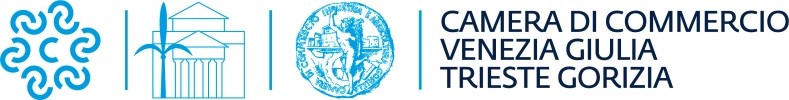 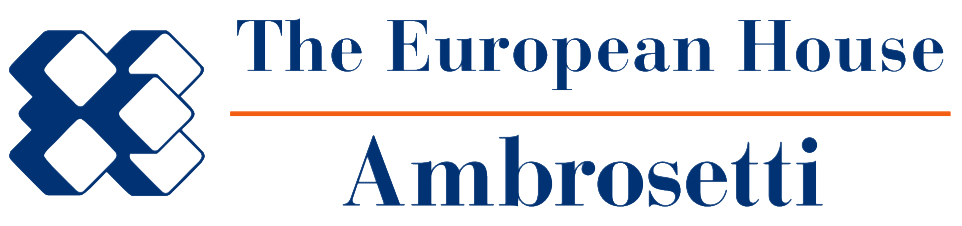 Venezia Giulia 2025Strategie e azioni per la 
competitività della Venezia GiuliaINCONTRO ONLINEmercoledì 27 gennaio 2021
ore 9:00 – 13:00
La Camera di Commercio, Industria, Artigianato e Agricoltura Venezia Giulia, in collaborazione con The European House – Ambrosetti, ha sviluppato l’iniziativa “Venezia Giulia 2025 - Strategie e azioni per la competitività della Venezia Giulia”, un percorso di prefigurazione dei possibili scenari di sviluppo per il territorio di competenza, anche alla luce degli impatti e delle ricadute della crisi da COVID-19 sul tessuto economico-produttivo e sociale locale. Nel percorso di lavoro dello studio, durato per l’intero 2020, sono stati coinvolti e ascoltati i principali rappresentanti istituzionali e della business community del territorio, per raccogliere le loro prospettive e la loro visione. I risultati e le proposte dell’iniziativa sono stati sintetizzati in un Position Paper che sarà presentato in occasione del Forum finale che si terrà mercoledì 27 gennaio 2021, dalle ore 9.00 alle ore 13.00.L’analisi dimostra come il territorio della Venezia Giulia possa contare su molteplici punti di forza sui quali basare il proprio sviluppo futuro. È il 1º territorio della Regione per fatturato pro-capite e tasso di crescita degli investimenti pro-capite delle aziende; registra un valore di export pro-capite due volte superiore rispetto alla media nazionale; ha un forte posizionamento nel terziario avanzato e può contare su produzioni e servizi ad elevato valore aggiunto nei settori della logistica e navalmeccanica, del commercio, del turismo e della ricerca: ad esempio, Trieste è il 1o porto in Italia per movimentazione merci; vanta un ecosistema della scienza e dell’innovazione molto sviluppato; gode di un’elevata attrattività turistica. Allo stesso tempo, la Venezia Giulia deve monitorare alcuni fattori di debolezza che, soprattutto nella fase post-pandemica, potrebbero minarne lo sviluppo futuro, tra cui la capacità di resilienza del suo tessuto produttivo, i gap fra le sue aree interne; il fenomeno di depopolamento e invecchiamento, la tendenza alla deindustrializzazione e il rafforzamento della rete infrastrutturale fisica e digitale.La proposta di Visione per il territorio al 2025, oggetto della discussione, non potrà prescindere dal potenziamento delle importanti competenze strategiche presenti nel territorio.Tra i relatori confermati ad oggi: Roberto Binaghi (Chairman e CEO, MindShare Italia); Sergio Emidio Bini (Assessore alle Attività Produttive e il Turismo, Regione Friuli-Venezia Giulia); Anna Maria Cisint (Sindaco di Monfalcone); Mario Cucinella (Archistar; Fondatore e Presidente, Mario Cucinella Architects); Zeno D’Agostino (Presidente, Autorità di Sistema Portuale del Mare Adriatico Orientale); Veronica De Romanis (Professore di European Economics, Stanford University, Firenze e LUISS Guido Carli, Roma); Roberto Dipiazza (Sindaco di Trieste); Massimiliano Fedriga (Presidente, Regione Friuli-Venezia Giulia); Antonio Paoletti (Presidente, Camera di Commercio Venezia Giulia); Nicola Porro (Vicedirettore, Il Giornale); Giulio Sapelli (Professore di Storia Economica, Università degli Studi di Milano; Ricercatore e Consigliere di Amministrazione, Fondazione ENI Enrico Mattei); Lorenzo Tavazzi (Partner e Responsabile dell’Area Scenari e Intelligence, The European House – Ambrosetti); Rodolfo Ziberna (Sindaco di Gorizia).Venezia Giulia 2025Strategie e azioni per la 
competitività della Venezia GiuliaForum phygital Camera di Commercio Venezia GiuliaPiazza della Borsa, 14, TriesteMercoledì, 27 gennaio 2021Ritrovo e apertura collegamento: 8.45Inizio dei lavori: 9.00Fine dei lavori: 13.00						Programma9.00 – 9.10	Introduzione e saluti di benvenutoAntonio Paoletti (Presidente, Camera di Commercio Venezia Giulia)		Modera i lavori: Nicola Porro (Vicedirettore, Il Giornale)	9.10 - 10.10	Presentazione del Position Paper “Venezia Giulia 2025: 
strategie e azioni per la competitività della Venezia Giulia”Lorenzo Tavazzi (Partner e Responsabile dell’Area Scenari e 		
Intelligence, The European House – Ambrosetti)     		Interventi di:Roberto Dipiazza (Sindaco di Trieste) 					Rodolfo Ziberna (Sindaco di Gorizia) 					Anna Maria Cisint (Sindaco di Monfalcone) 				Massimiliano Fedriga (Presidente, Regione Friuli-Venezia Giulia)	10.10 – 10.50          Il contesto socio-economico di riferimentoper affrontare il cambiamentoLe misure dell’Europa a supporto del rilancio dei territori: 
beneficiari e settori prioritari d’interventoVeronica De Romanis (Professore di European Economics, 		
Stanford University, Firenze e LUISS Guido Carli, Roma)Gli effetti socio-economici e comportamentali della pandemia: come il territorio 
della Venezia Giulia può superare la crisi e trarne beneficio?Giulio Sapelli (Professore di Storia Economica, Università degli Studi 	
di Milano; Ricercatore e Consigliere di Amministrazione, 
Fondazione ENI Enrico Mattei)    			Domande									10.50 – 11.45	Il rilancio strategico del territorio della Venezia GiuliaIl ruolo della sostenibilità per la rigenerazione degli spazi 
da riqualificare o rifunzionalizzare nei nuovi contesti urbaniMario Cucinella (Archistar; Fondatore e Presidente, 			
Mario Cucinella Architects)   Nuovi modelli di vendita e di consumo nell’epoca della pandemia. Quali prospettive per imprese e cittadini?Roberto Binaghi (Chairman e CEO, MindShare Italia) 			Il nodo strategico e la dinamicità crescente del Porto di Triestenel nuovo contesto dei flussi logistici nazionali e internazionaliZeno D’Agostino (Presidente, Autorità di Sistema Portuale 		del Mare Adriatico Orientale)Domande								11.45 – 12.30	Introduce:Pierluigi Medeot (Segretario Generale, Camera di Commercio Venezia Giulia) Interventi di: Sergio Paoletti (Presidente, Area Science Park)Michelangelo Agrusti (Presidente, Confindustria Alto Adriatico)Gianluca Madriz (Presidente Confcommercio-Imprese per l’Italia  Gorizia e Vicepresidente Cciaa Venezia Giulia)Maura Romanelli (Vicepresidente, Confartigianato Trieste)Ariano Medeot (Presidente, Confartigianato Gorizia)Carlo Antonio Feruglio (Rappresentante del settore agricoltura nella Giunta della Cciaa Venezia Giulia)Michele Piga (Rappresentante delle Organizzazioni sindacali dei lavoratori nel 			Consiglio della Cciaa Venezia Giulia)Patrizia Verde (Direttore Generale, Confcommercio-Imprese per l’Italia Trieste)Tiziana Benussi (Presidente, Fondazione CRTrieste)Roberta De Martin (Presidente, Fondazione Cassa di Risparmio di Gorizia)Sabrina Strolego (CEO, Ergolines Srl)Michela Ceccotti (Amministratore Unico, Sultan Srl)Michela Cattaruzza (CEO, Ocean Srl)12.30 – 12.45	Intervento dell’Assessore alle Attività Produttive e il Turismo 
Regione Friuli-Venezia GiuliaSergio Emidio Bini12.45 – 13.00	        Saluti e chiusura lavoriAntonio Paoletti (Presidente, Camera di Commercio Venezia Giulia)